                            Всегда Ваши... Всегда с Вами...Туристическое Агентство "ЛенаТур"                                            г. Ростов-на-Дону,  пр. Буденновский 27, оф. 4тел. + 7(863) 221-53-68+7 (903) 401-53-68 – вайбер, ватсапe-mail: zakaz@lt-plus.ruсайт: https://lenatour-rostov.ru/ Новогодний авторский турКалейдоскоп новогодних впечатленийв Анапус 30.12.21 по 04.01.22Проживание в санатории "Малая Бухта" в течение всего года приезжают отдохнуть и поправить здоровье гости.  Несколько современных корпусов, огромная (в 3,5 гектара) территория, которая сама по себе уже является лечебной являются дополнительным бонусом к отдыху.Санаторий “Малая Бухта” 21 века - это целый комплекс, предназначенный для отдыха, лечения и развлечения гостей курорта. Сегодня санаторий имеет 3 звезды и может одновременно принять почти тысячу отдыхающих. Открыты четыре гостиничных корпуса, все номера соответствуют трехзвездочному статусу и оснащены всем необходимым для полноценного отдыха. В состав тура входит – проезд на комфортабельном автобусе, проживание, питание по программе тура,  экскурсионное обслуживание, новогодний банкет, развлекательная программа,транспортная страховка.Дополнительно оплачиваются:  экскурсия в Керчь, дегустация в Абра-ДюрсоПрограмма тура:Дополнительно оплачивается:Дегустация в Абрау-Дюрсо – 1 500р.Турфирма вправе менять время проведения экскурсий,а также производить замену экскурсий на альтернативные.Цены на экскурсии указаны ориентировочныеПриятного отдыха!   Тип размещенияСтоимость тура на 1 чел.Взр., на основном месте20 000Ребенок, на основном месте до 12 лет18 500Взр. на дополнительном месте18 500Ребенок на дополнительном месте до 12 лет17 000Ребенок до 5 лет без места с питанием9 000Одноместное размещение30 000ДатаМероприятие30.12.21Выезд из Ростова-на-Дону31.12.21Прибытие в Анапу.  Обзорная экскурсия по Анапе проходит по памятным и историческим местам города-курорта, которые расскажут вам об истории становления города и познакомят с самыми главными его достопримечательностями: Древнегреческий город Георгиппия, Турецкие ворота, цветочные часы, Анапский маяк, памятник отцу-основателю города-курорта Владимиру Адольфовичу Будзинскому, памятник Белая шляпа и многое другое.Старых и новых друзей в отеле встречают  шампанским и подарками, в связи с требованиями, мы передадим его без контактно-оставим в номере.«Зимний пляж» (три бассейна с морской водой под светопрозрачным куполом + сауна ), – поднимут праздничное настроение. 12:00-15:00 Юных гостей приглашаем на мастер-класс украшений для креативной ёлки, роспись новогодних масок, мастерскую по росписи фаянса.13:00-15:00 обед «шведский стол». Регистрация у администратора столовой на Новогодний ужин, с получением входного билета и обязательное согласование места с учётом социальной дистанции. 21.00-23.40 Новогодний ужин - «Попади в Другое измерение» - развлекательные конкурсы с видео ведущим, дискотека.  23.55 Фейерверк города-курорта Анапа, просмотр со смотровой площадки "Белая набережная".01.01.22Поздний завтрак с 9:00-11:00 «шведский стол». 10:00-13:00 и с 15:00-21:00 Релакс на «Зимнем пляже».  11:00-12:00 Новогодняя елка для детей с подарками «Новый год в сказке». не более 5 человек.   13:00-15:00 "Опохмел-пати" на морском берегу, под открытым небом, на привал приглашает цыганский табор с песнями, угощениями, приготовлениями на костре, медовухой, горячим чаем. 13:00-15:00 обед «шведский стол».  18:00-21:00 ужин «шведский стол» под чарующие звуки инструментальной музыки «Ритм-блюз».02.01.22Вас взбодрят минеральная вода и фито-чай. Завтрак 08:00-10:00 «шведский стол». Морские купания в трех бассейнах с подогреваемой водой, финская сауна. 11:00-12:00 Детский праздник в научном стиле. 13:00-15:00 обед «шведский стол» - «Русское застолье» под сопровождение инструментальной музыки. 15:00-16:00 Квест для взрослых и детей "Новогодний переполох". Спортивно-развлекательные состязания в крытом бассейне. 18:00-20:00 ужин «шведский стол» в сопровождении инструментальной музыки «Золотой саксофон». Дискотека. 20:00-23:00 Концертно-развлекательная программа «С наступившим Новым годом».Для желающих в этот день возможна организация экскурсии в Керчь.Этот город расположен на берегу Черного моря, в юго-восточном Крыму. Туристы будут иметь возможность проехать и полюбоваться крымским мостом, ставшим уже знаменитым.Керчь имеет древнюю историю и с самыми яркими ее страницами гости познакомятся в течение экскурсии. Группа поднимется на гору Митридат, посетит древний храм Иоанна Предтечи, побывает на центральной площади города, увидит вечный огонь, и романовскую женскую гимназию, поговорит о Пушкине, прогуляется по набережной и старому городу.На обратном пути вновь представится возможность увидеть мост, только уже в вечернее время, с его необыкновенной подсветкой. Возвращение в отель. Ужин. Свободное время.03.01.22Питьевой бювет, фито-бар. 08:00-10:00 завтрак - «шведский стол». 09:00-10:00 Розыгрыш и вручение главного приза — 3-х дневной путевки для двоих в номере категории «ПК» на 1 Мая. **10:15-11:00 Прощальная прогулка к морю, бросание монетки, чтобы вернуться!Свободное время. Освобождение номеров.Выезд на экскурсию в Абрау-Дюрсо.Жемчужиной редкой красоты, уникального достоинства называют Абрау-Дюрсо, заповедное место на Северном Кавказе.Основными достопримечательностями посёлка является горное озеро Абрау и, конечно, завод шампанских вин "Абрау-Дюрсо", который до сих пор единственный завод в России, выпускающий игристое вино по классической технологии шампанизации.Именно здесь впервые начали производить известное всему миру Советское Шампанское. Для желающих возможна организация экскурсии на завод шампанских вин с дегустацией (доплата). По программе тура предусмотрено посещение парка на берегах озера Абрау. Это не просто прогулочная зона, а музей под открытым небом. Здесь вниманию посетителей представлены различные арт-объекты.Одна из наиболее известных скульптур «Ветер и музыка» установлена прямо у входа. Её можно не только увидеть, но и услышать, так как этот объект воспроизводит мелодию. На территории парка есть беседка для исполнения желаний: в ней нужно посидеть, образно представить своё мечту – тогда загаданное обязательно сбудется.Над центральной частью набережной озера Абрау расположен белый купол, который держат восемь колонн. Это сооружение, созданное архитектором Андреем Ивановым, именуется «амфитеатром».Отъезд в Ростов-на-Дону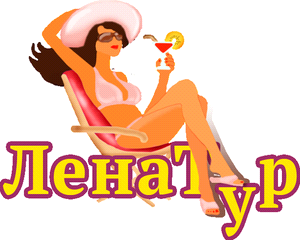 